МІЖНАРОДНИЙ НАУКОВО-ПРАКТИЧНИЙ ОНЛАЙН-СЕМІНАРZiemia Drohobycka i Lwowszczyzna jako «zagłębie» współczesnej literatury polsko-żydowskiejLEKTOP PROF. DR HAB. MARCIN WOŁKMODERATOR OKSANA JAWORSKAhttps://us05web.zoom.us/j/4054399149?pwd=MU84TEFWendQY05jMmdtN2FpUmQrQT097 червня 2023 р., 17.00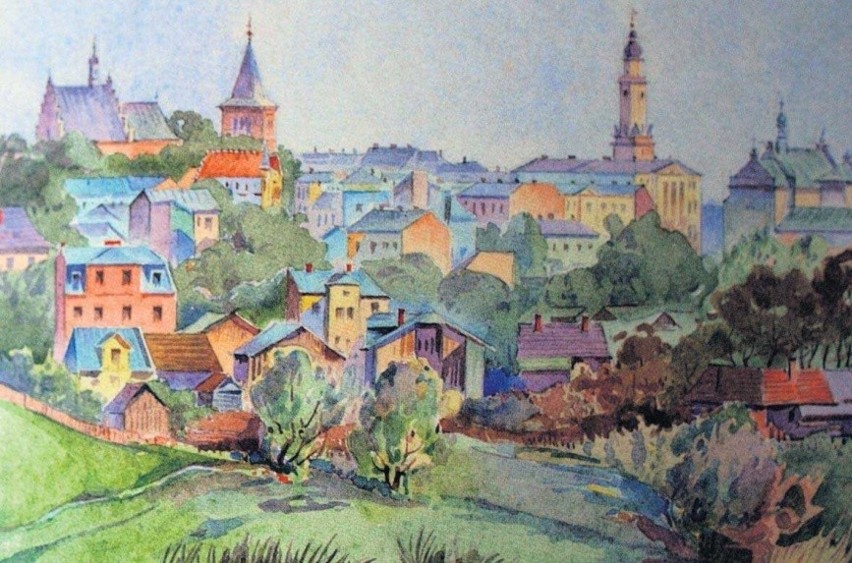 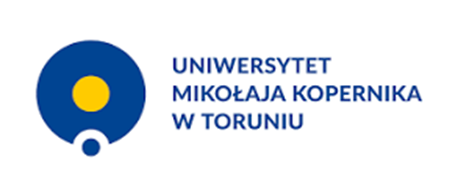 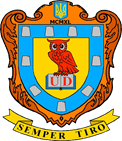 ДРОГОБИЦЬКИЙ ДЕРЖАВНИЙПЕДАГОГІЧНИЙ УНІВЕРСИТЕТІМЕНІ ІВАНА ФРАНКАKATEDRA TEORII LITERATURYI KOMPARATYSTYKIКАФЕДРА ЗАРУБІЖНОЇ ЛІТЕРАТУРИТА ПОЛОНІСТИКИКАФЕДРА ЗАРУБІЖНОЇ ЛІТЕРАТУРИТА ПОЛОНІСТИКИ